Each group will review the relevant fact sheet for the section of the DD Act assigned. Each group will discuss what is mandated, who it benefits, and why it is important to individuals with developmental disabilities and their families.A note taker will record important points on the template below. Your notes will be used to develop a 2-3 minute presentation that will: Inform listeners about the DD Act and the assigned componentImpress upon the audience the importance of this section of the DD Act Persuade listeners to do something, such as become familiar with legislation, promote compliance with legislation, work with DC agency/agencies that are funded to provide technical support and information, etc.After all groups have presented, we will discuss the effectiveness of each presentation based on a variety of factors. This is a template for taking notes on your group’s discussion and for developing your presentation.  You can alter this format in any way that your group decides would best present your message.Your topic is:___ DD Council___ Protection and Advocacy ___ University Centers of Excellence___ Rights of individuals with Developmental DisabilitiesInclude a few sentences about the history and purpose of the DD Act as a whole:________________________________________________________________________________________________________________________________________________________________________________________________________________________________________________________________________________________________________________________________________________________________________________________________________________________________________________________________________________________________________________________________________________________________________Specifically explain the purpose of the section of the Act on which you are presenting:________________________________________________________________________________________________________________________________________________________________________________________________________________________________________________________________________________________________________________________________________________________________________________________________________________________________________________________________________________________________________________________________________________________________________Build on the purpose of the section of the Act that you are presenting by including factual information about it, for example one or more of these: several quotations from the Actquotes from organizations funded by the Actquotes from individuals who have benefited from provisions of this section of the DD Act (some partners may be beneficiaries) quotes from written articles about your section of the DD Act________________________________________________________________________________________________________________________________________________________________________________________________________________________________________________________________________________________________________________________________________________________________________________________________________________________________________________________________________________________________________________________________________________________________________Conclude by talking about the importance of the DD Act to people with developmental disabilities, their families, and DC.________________________________________________________________________________________________________________________________________________________________________________________________________________________________________________________________________________________________________________________________________________________________________________________________________________________________________________________________________________________________________________________________________________________________________Invite people in the audience to contact you for further information, offer your card, and thank them for their time. 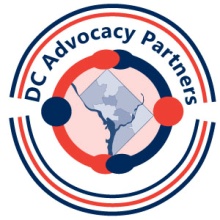 DD Act Activity Template 